Interdit de courir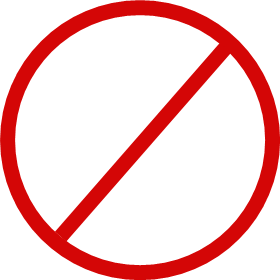 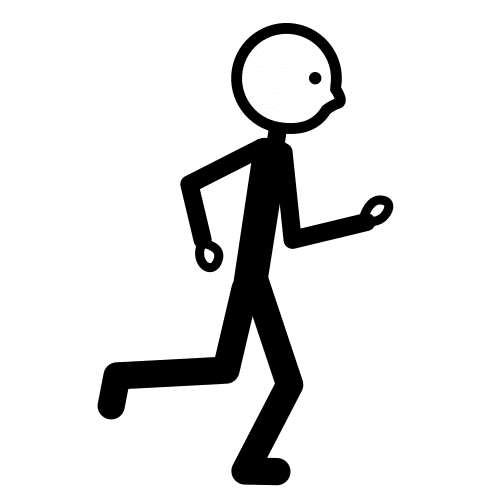 Interdit de donner un coup de pied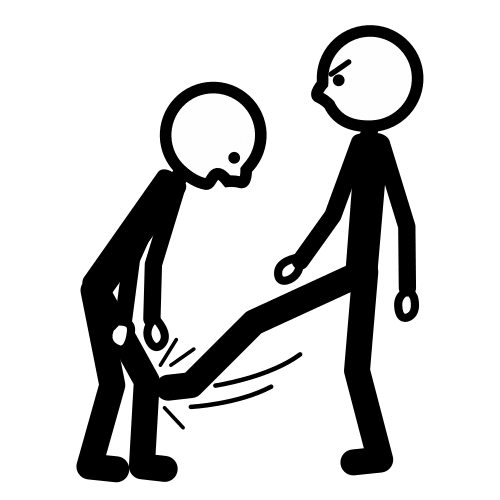 Interdit de taper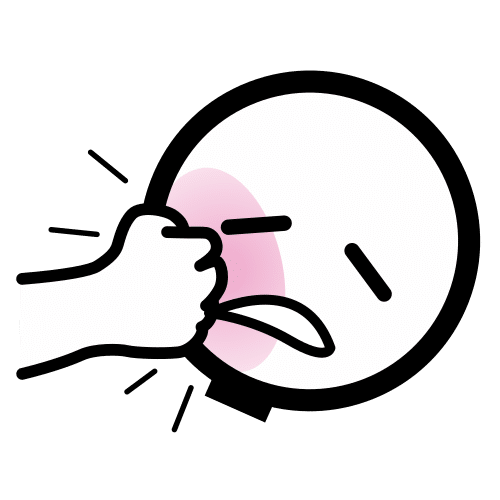 Interdit de cracher 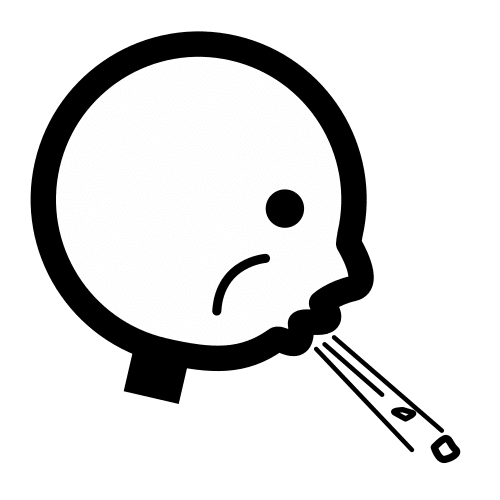 Interdit de déchirer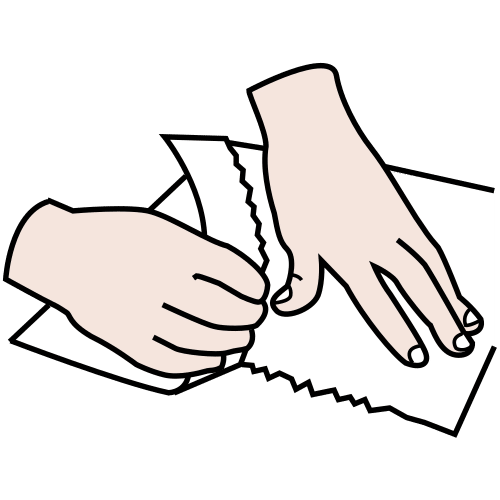 Interdit de déranger 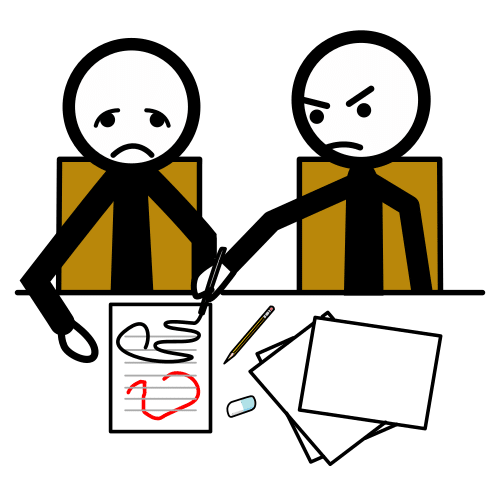 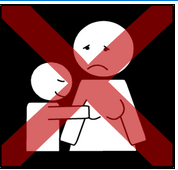 Interdit de toucher les seinsInterdit de mordre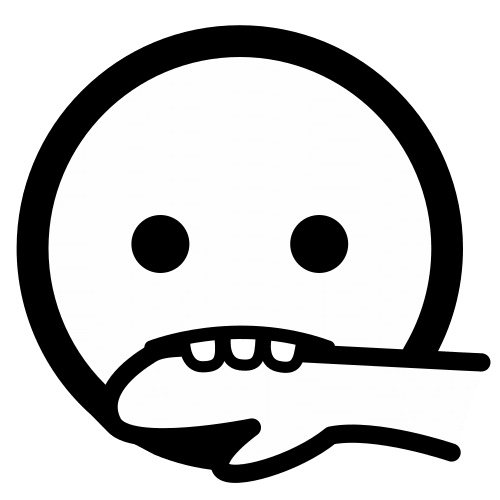 Interdit d’étrangler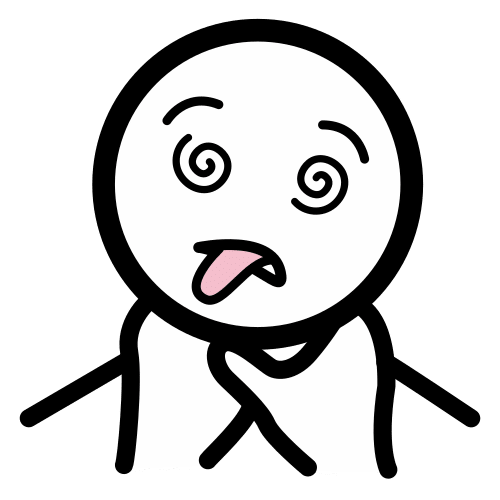 Interdit de gifler 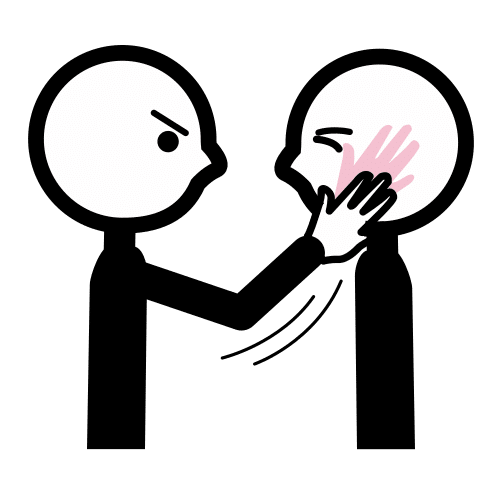 Interdit de grimper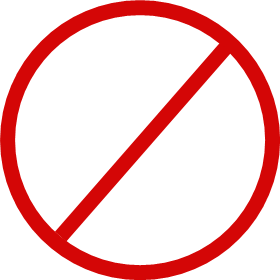 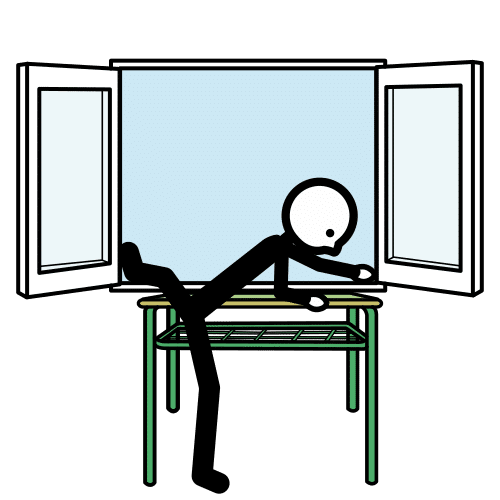 Interdit de se rouler par terre 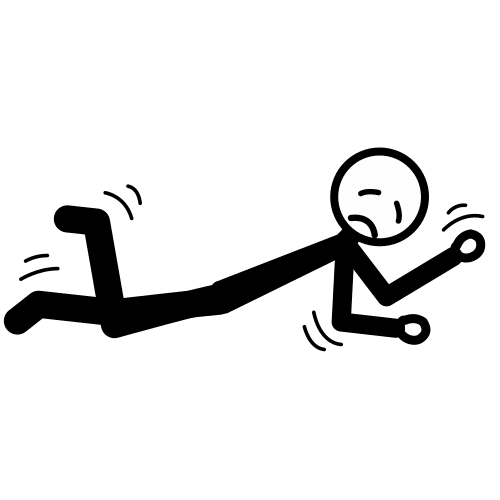 Interdit de jeter par terre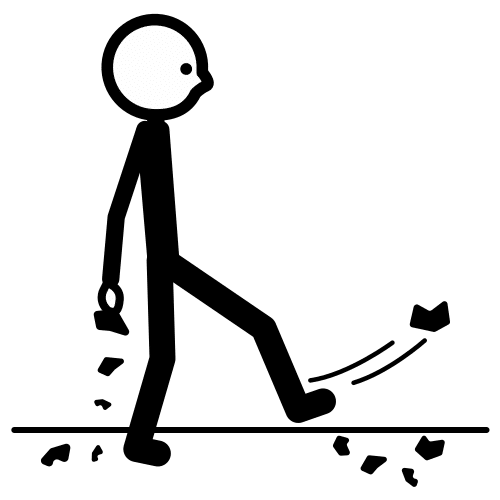 Interdit de lancer 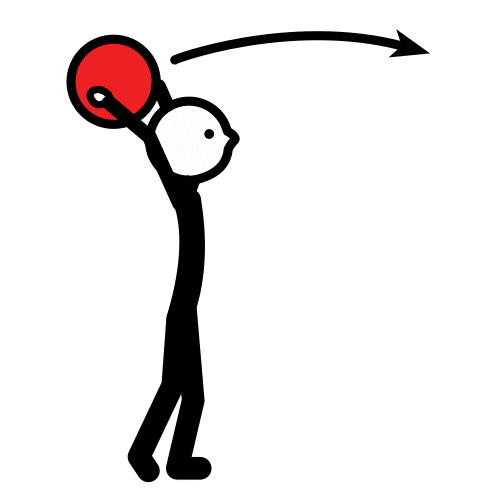 Interdit de pincer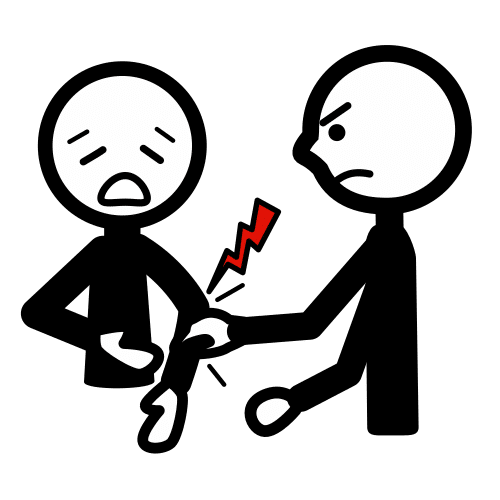 Interdit de pousser 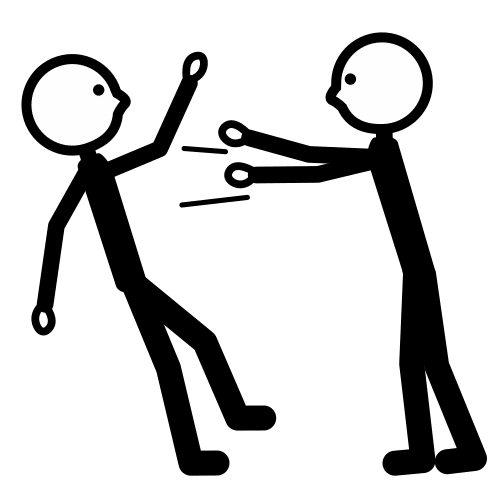 Interdit de se battre 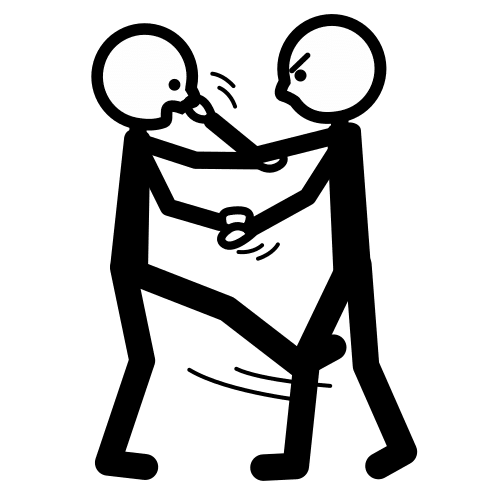 Interdit de crier 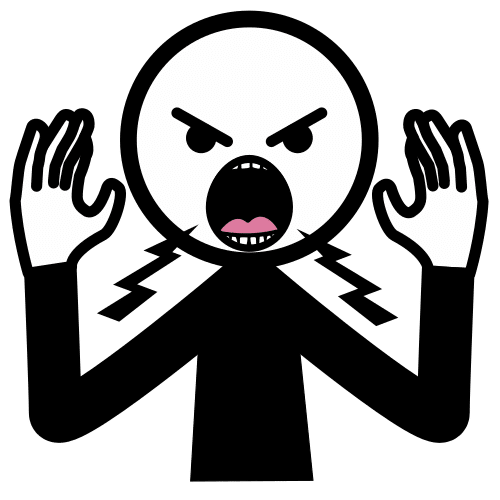 Interdit de tirer les cheveux 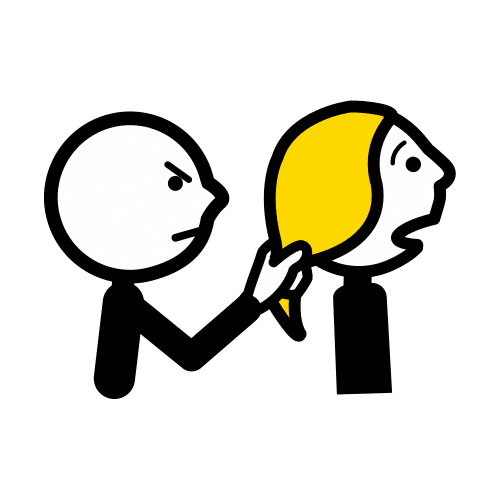 Interdit de se toucher le sexe 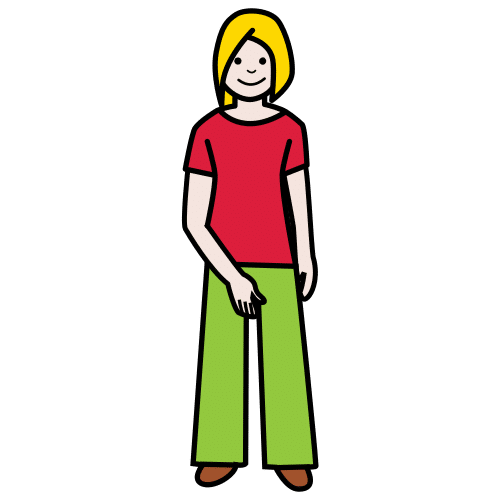 InterditInterdit de se toucher le sexe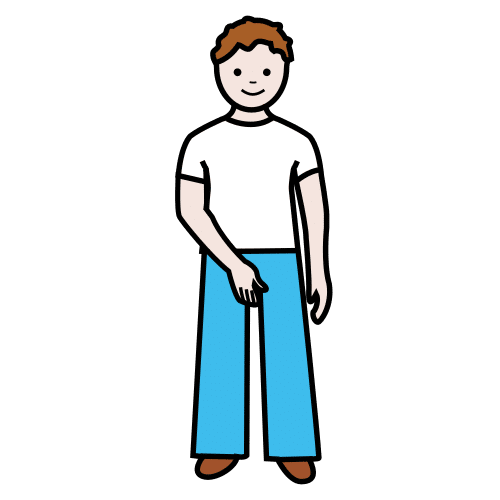 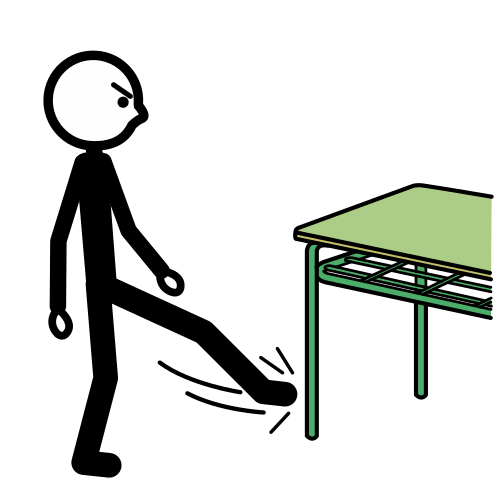 Interdit de donner des coups de piedInterdit d’insulter 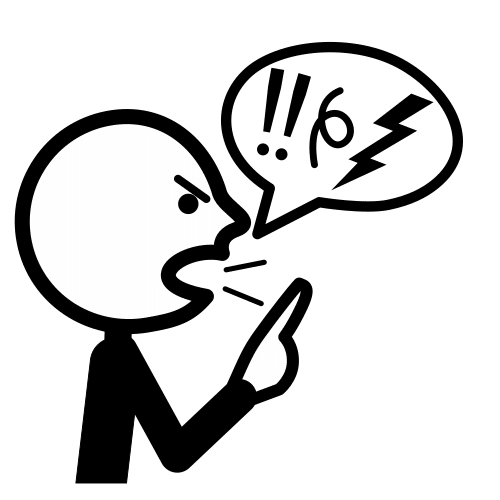 